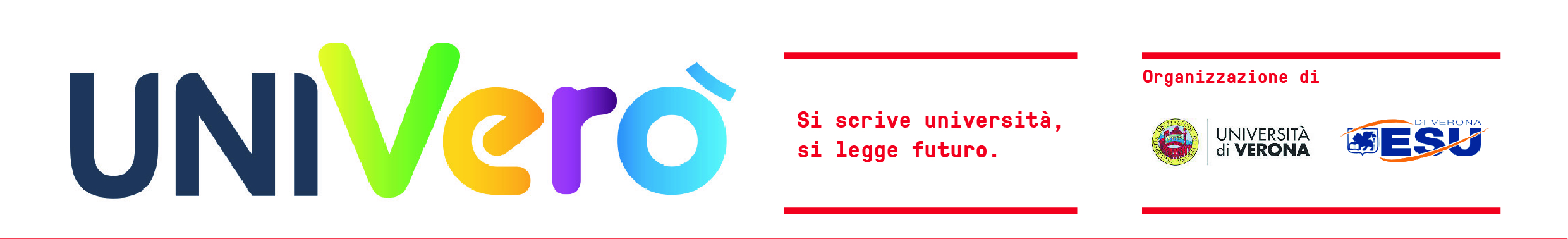 Verona, 23 ottobre 2018Inaugurazione di Univerò 2018Al via il festival dell’orientamento al lavoroQuesta mattina alle 11Santa MartaVia Cantarane, 24Gentile Collega,siamo lieti di invitarti all’inaugurazione di Univerò, la quarta edizione del festival dell’orientamento al lavoro promosso da Università di Verona e da Esu Verona. Interverranno il rettore Nicola Sartor, la presidente di Esu Verona Francesca Zivelonghi, il delegato del rettore all’Orientamento e alle strategie occupazionali Tommaso Dalla Massara.La tua partecipazione è particolarmente gradita. Possibilità di parcheggio all’interno di Palazzo Giuliari.Cordiali saluti.Università degli Studi di VeronaUfficio Stampa e Comunicazione istituzionaleAddette stampa: Sara Mauroner, Roberta DiniTelefono: 045.8028164 - 8015M. 349.1536099Email: ufficio.stampa@ateneo.univr.it